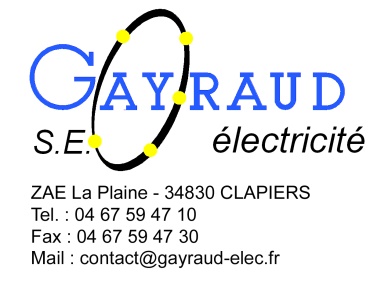 03 PLANS3.1-Capitainerie Palavas R+13.2-Capitainerie Palavas R+2